STRATEGI PROMOSI PARIWISATA THE LODGE MARIBAYA LEMBANG KOTA BANDUNG MELALUI MEDIA SOSIAL INSTAGRAM The Lodge Maribaya’s Promotional Strategy through Social Media InstagramOleh :Andhika Bayu NugrahaNRP : 142050326SKRIPSIUntuk Memperoleh Gelar Sarjana Pada Program Studi Ilmu Komunikasi Fakultas Ilmu Sosial dan Ilmu Politik Universitas Pasundan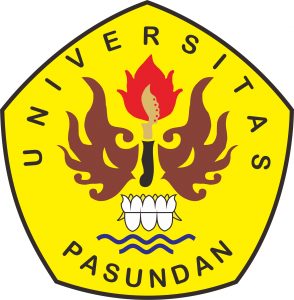 	FAKULTAS ILMU SOSIAL DAN ILMU POLITIK UNIVERSITAS PASUNDAN BANDUNG2018